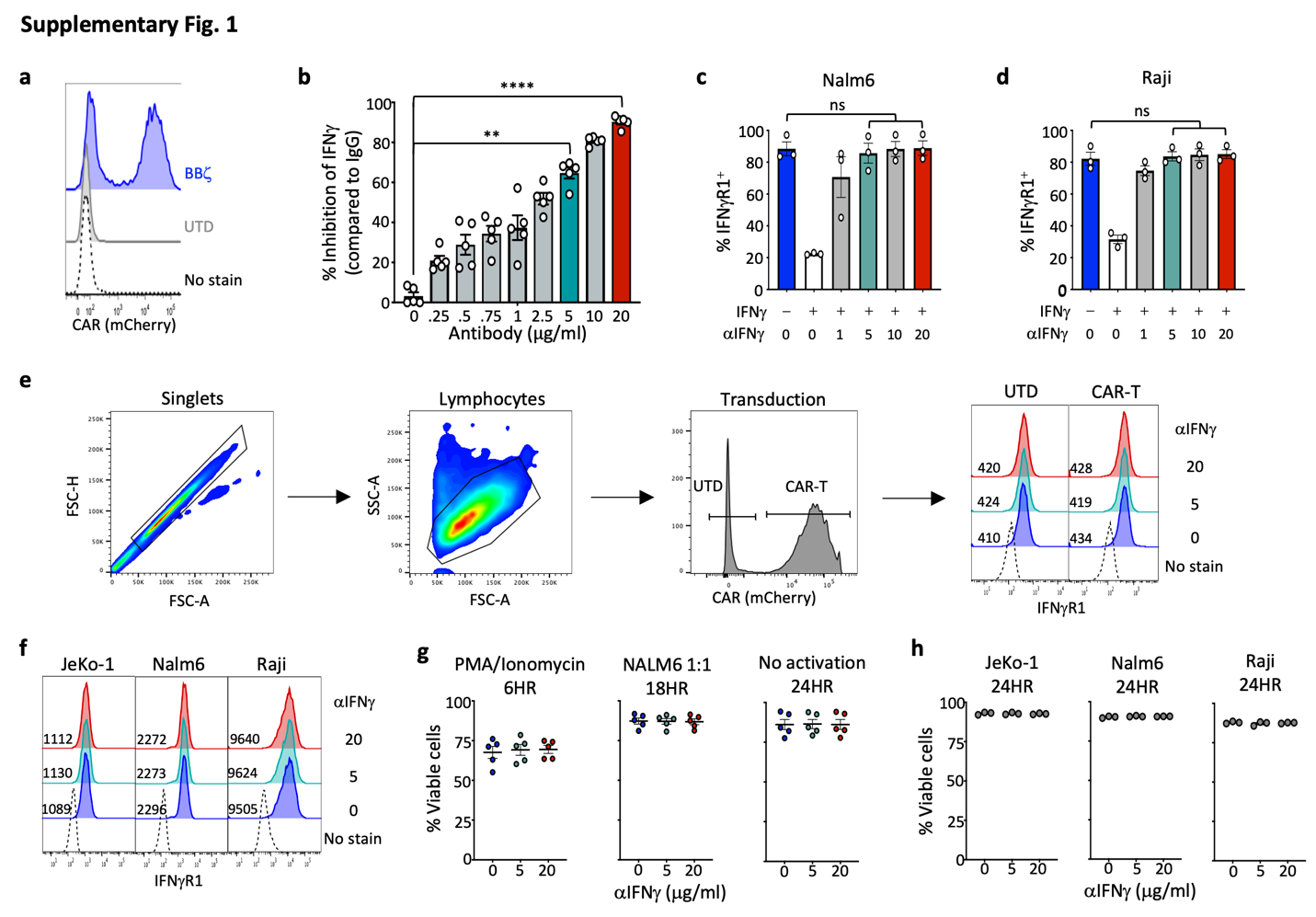 Supplementary Fig. 1: Antibody-mediated blockade of IFNg in CAR T cells.T cells isolated from healthy donors were stimulated with anti-CD3/CD28 Dynabeads for 24 hours before transducing with a lentiviral vector to express anti-CD19 CAR with a 4-1BB costimulatory domain. a, Transduction was confirmed by flow cytometry, representative data. b, CAR-T were activated with PMA/Ionomycin in varying doses of aIFNg or isotype control (0.25 – 20ug/ml) and % inhibition of IFNg was calculated based on ELISA data from Fig. 1d, n=5. c-d, IFNgR1 and pSTAT1 expression in Nalm6 (c) and Raji (d) cells treated with (+) or without (-) 10ng/ml rh IFNg +/- aIFNg blocking antibody (mg/ml) as shown by percent positive cells, n=3 experiments. e, Gating strategy for IFNgR1 expression on untransduced (UTD) and CAR-T following a 24hr incubation with IFNg blocking antibody, representative; n=5. f, IFNgR1 expression on cancer cell lines +/- IFNg blockade as shown by MFI, representative; n=3 experiments. g, CAR-T viability following incubation with aIFNg blocking antibody at 6 hours post-PMA/Ionomycin, 18 hours post-Nalm6 and 24 hours on resting T cells, n=5. h, Tumor cell lines were incubated in aIFNg blocking antibody for 24 hours prior to assessing cell viability by flow cytometry, n=3 experiments. Data are shown as mean ± s.e.m. with P values by one-way ANOVA. P: **<0.01, ****<0.0001, ns=not significant.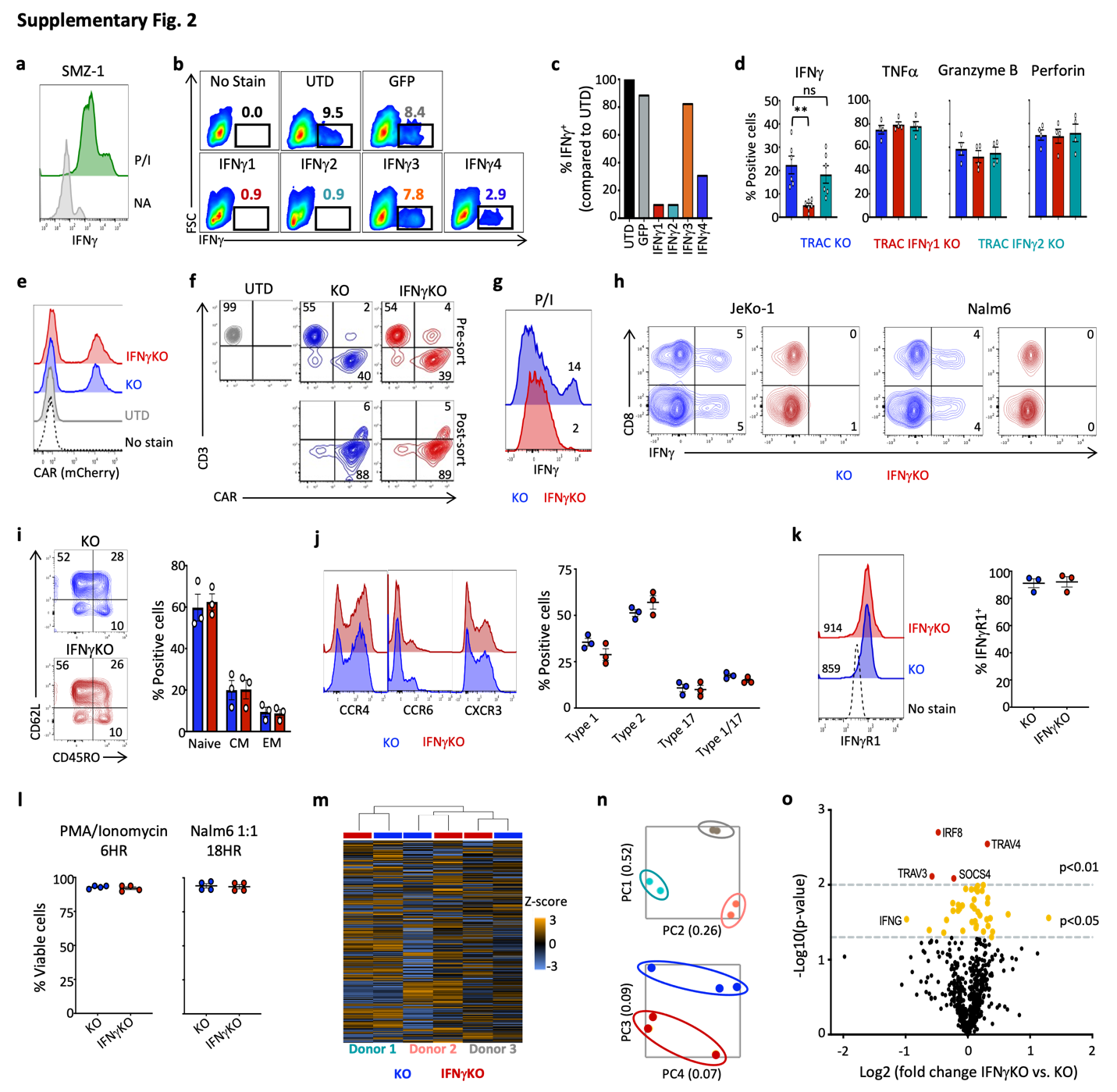 Supplementary Fig. 2. Generation of IFNg knockout CAR-T. a, SMZ-1 cells were activated with 4mg/ml PMA/Ionomycin (P/I) and assessed for IFNg production by flow cytometry, representative; n=2 experiments. b,c, Four guides targeting IFNg and a mock GFP guide from the Brunello library were assessed for their ability to knockout IFNg in the SMZ-1 T cell line as shown by FACS plots (b) and percent expression compared to untransduced (UTD) cells (c), n=1. d, The top two guides (1 and 2) that knocked out IFNg after P/I stimulation were chosen, incorporated into CAR constructs, and tested for successful knockout in primary human T cells, n=4-6. e,f, KO and IFNgKO CAR-T (using guide 1) were generated from healthy donors with a similar transduction efficiency (e) and efficient knockdown of TCR (CD3) expression (f). g,h, CD3- CAR-T were sorted and IFNg production determined by flow cytometry following either P/I (g) or antigen-specific (h) stimulation, representative; n=3. i-k, KO/IFNgKO CAR-T were assessed by flow cytometry for memory (i), chemokine receptors (j), and IFNgR1 expression (k), n=3-4. l, KO and IFNgKO CAR-T viability following activation for 6 hours with PMA/Ionomycin or 18 hours with Nalm6 cells, n=4. m-o, NanoString analysis of BBz KO and IFNgKO CAR-T following a 5-day incubation with Nalm6 cells showing gene heatmap (m), PCA plots by donor (top) and CAR (bottom) (n) and volcano plot for fold change IFNgKO vs KO (o), n=3. Two adjusted P-value cutoffs are shown at <0.05 (bottom line), <0.01 (top line). Data are shown as mean ± s.e.m. with P values by one-way ANOVA. P: **<0.01, ns=not significant.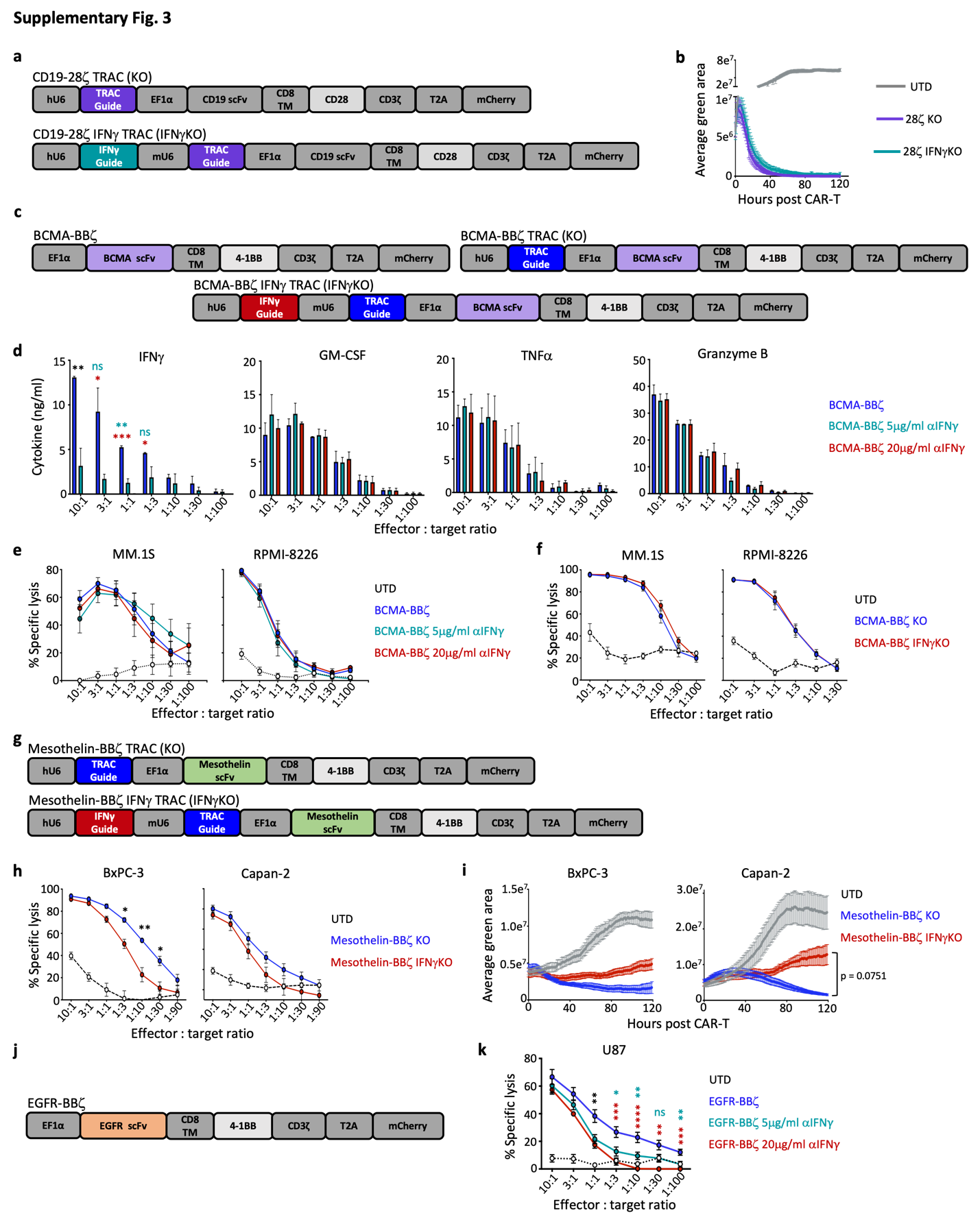 Supplementary Fig. 3: IFNg may be differentially required for effective CAR-T therapy of hematologic and solid malignancies.a,b, Healthy donor T cells were used to generate KO/IFNgKO CAR-T with a CD28 costimulatory domain (a) and specific lysis of Nalm6 target cells was performed using the Incucyte (b), n=5. c, CAR constructs targeting BCMA and using a 4-1BB costimulatory domain, with or without guide sequences to TRAC and/or IFNg, were created. d, BCMA BBz CAR-T were incubated overnight with the multiple myeloma cell line RPMI-8226 at varying E:T ratios and IFNg, GM-CSF, TNFa, and Granzyme B expression was assessed by ELISA, n=5. e,f, Luciferase-based killing assay of BCMA BBz with aIFNg blocking antibodies (e; n=5) or BCMA KO/IFNgKO BBz CAR-T (f; n=3) for both MM.1S and RPMI-8226 cell lines. g-i, Mesothelin-specific KO/IFNgKO BBz CAR-T were generated using the constructs shown in g and killing of tumor cell lines BxPC-3 and Capan-2 was observed using luciferase-based (h) and real-time Incucyte (i) assays, n=5. j,k, BBz CAR-T targeting the EGFR antigen were generated (j) and assessed by luciferase-based killing assays in the absence or presence of aIFNg blocking antibodies (k), n=5. Data are shown as mean ± s.e.m. with P values by one-way ANOVA (antibody blockade) or unpaired t-tests (genetic knockout). For antibody blockade, statistics shown as BBz vs. BBz + 5mg/ml aIFNg (turquoise), BBz vs. BBz + 20mg/ml aIFNg (red), or BBz vs. both aIFNg concentrations (black). P: *<0.05, **<0.01, ***<0.001, ****<0.0001, ns=not significant.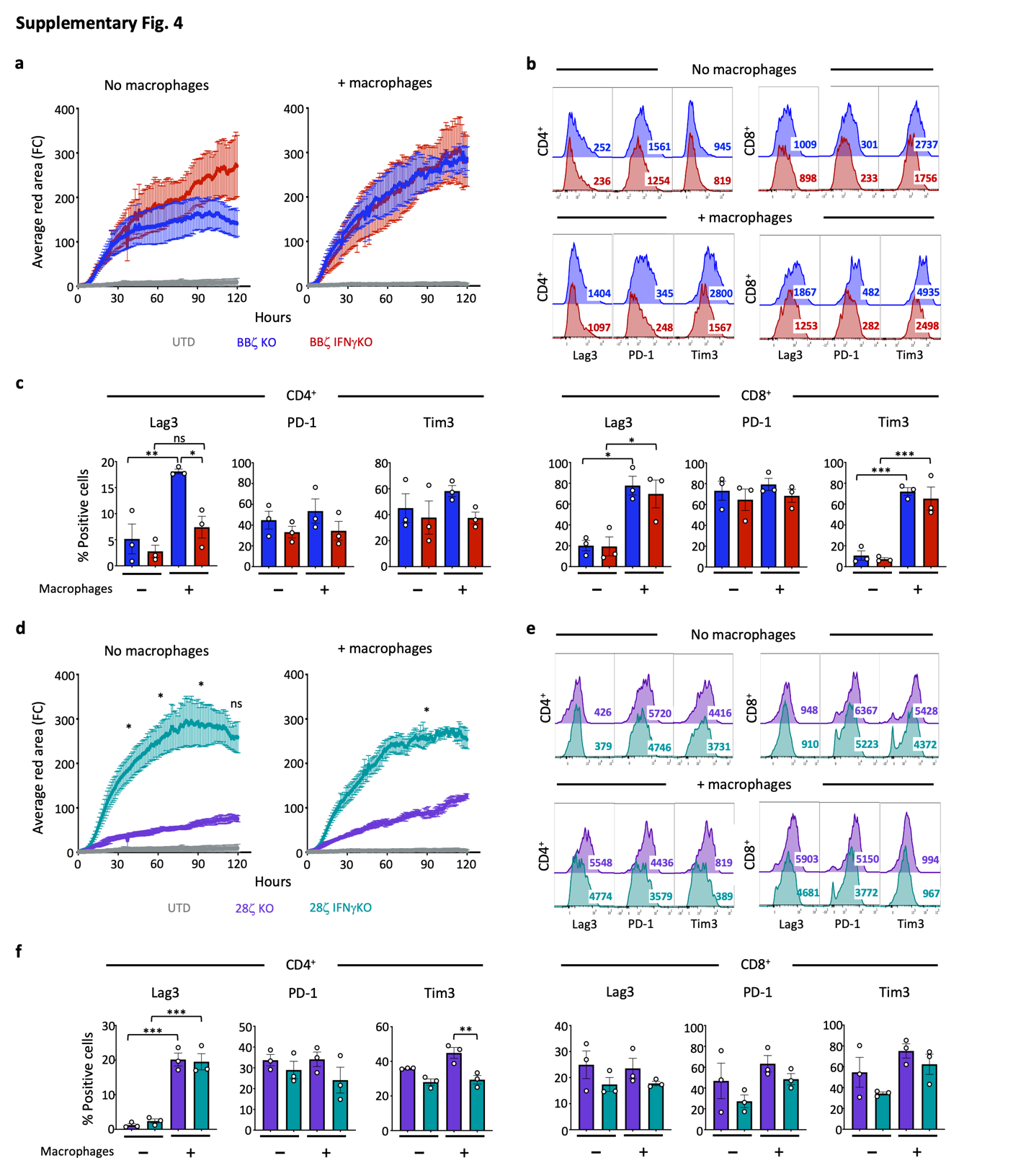 Supplementary Fig. 4: IFNg deletion reduces immune checkpoint proteins and yields greater 28z CAR-T proliferation.a-c, BBz KO/IFNgKO CAR-T were generated from healthy donors and combined with Nalm6 cells at an effector-to-target (E:T) ratio of 1:10 plus or minus donor-matched GMCSF-activated macrophages (1E:10T:0.02M) for five days prior to assessment of CAR-T proliferation (a; Incucyte) and immune checkpoint proteins by flow cytometry (b-representative MFI, c-percent positive cells), n=3-5. d-f, 28z KO/IFNgKO CAR-T were generated from healthy donors and combined with Nalm6 cells at a 1:10 E:T ratio plus or minus donor-matched GMCSF-activated macrophages (1E:10T:0.02M) for five days prior to assessment of CAR-T proliferation (d; Incucyte) and immune checkpoint proteins by flow cytometry (e-representative MFI, f-percent positive cells), n=5. Data are shown as mean ± s.e.m. with P values by one-way ANOVA. P:  *<0.05, **<0.01, ***<0.001, ns=not significant.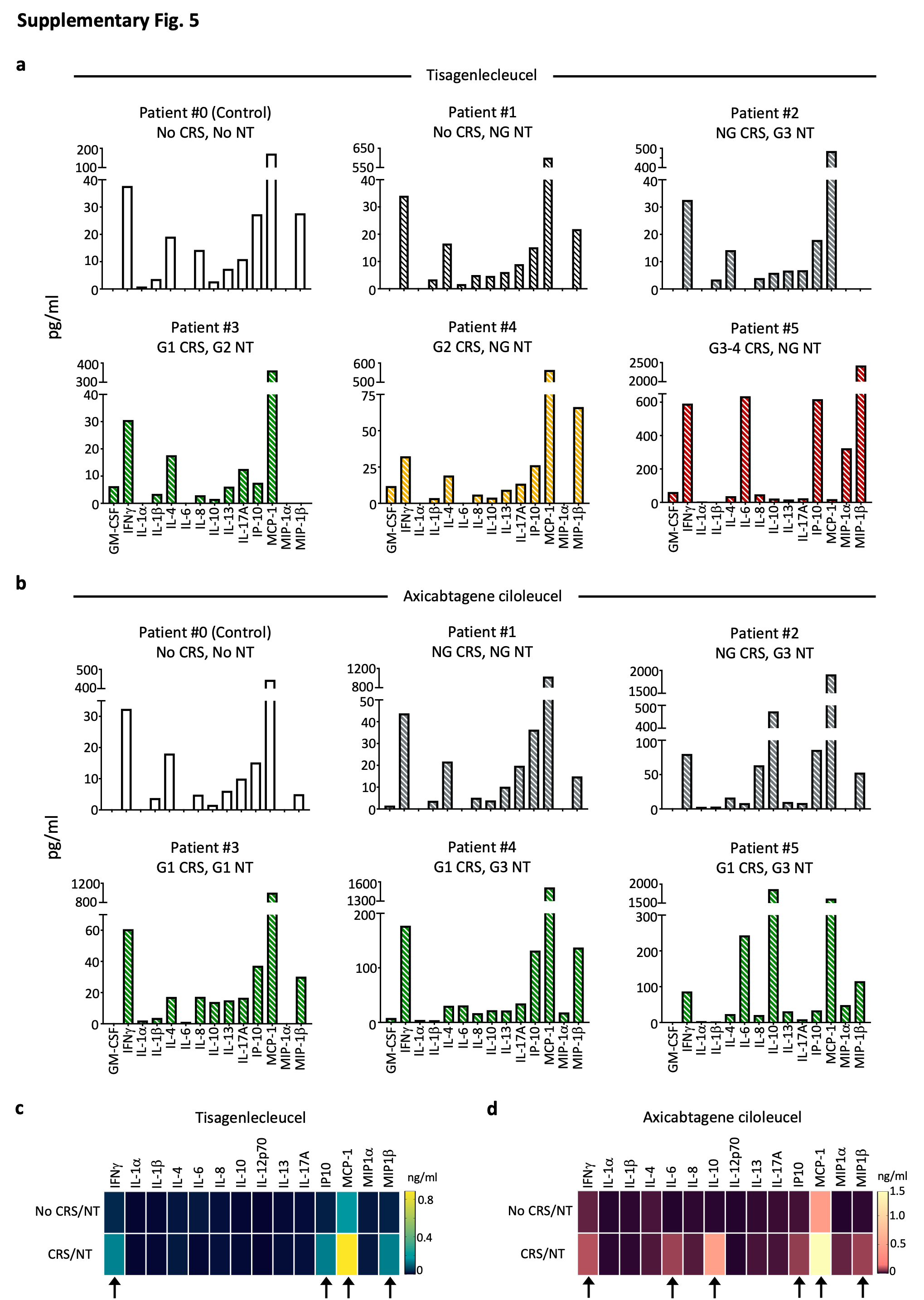 Supplementary Fig. 5: Increased IFNg, IL-6, IL-10, IP-10, MCP-1, and MIP-1b correlates with clinical CRS and neurotoxicity.Serum was collected from lymphoma patients 2-5 days after receiving tisagenlecleucel or axicabtagene ciloleucel CAR-T products and analyzed by Luminex. Individual data in a,b is graphed by color to denote CRS status: white (no CRS), green (grade 1; G1), yellow (grade 2; G2) and red (grade 3; G3) as well as by pattern to denote neurotoxicity (NT): no stripes (no NT), stripes (NT). NG=no grade. c,d, Patient data was combined and graphed as mean value with black arrows denoting the markers that were upregulated in CRS/NT patients (bottom row) compared to control patients who did not develop CRS or NT (top row), n=6 patients/treatment.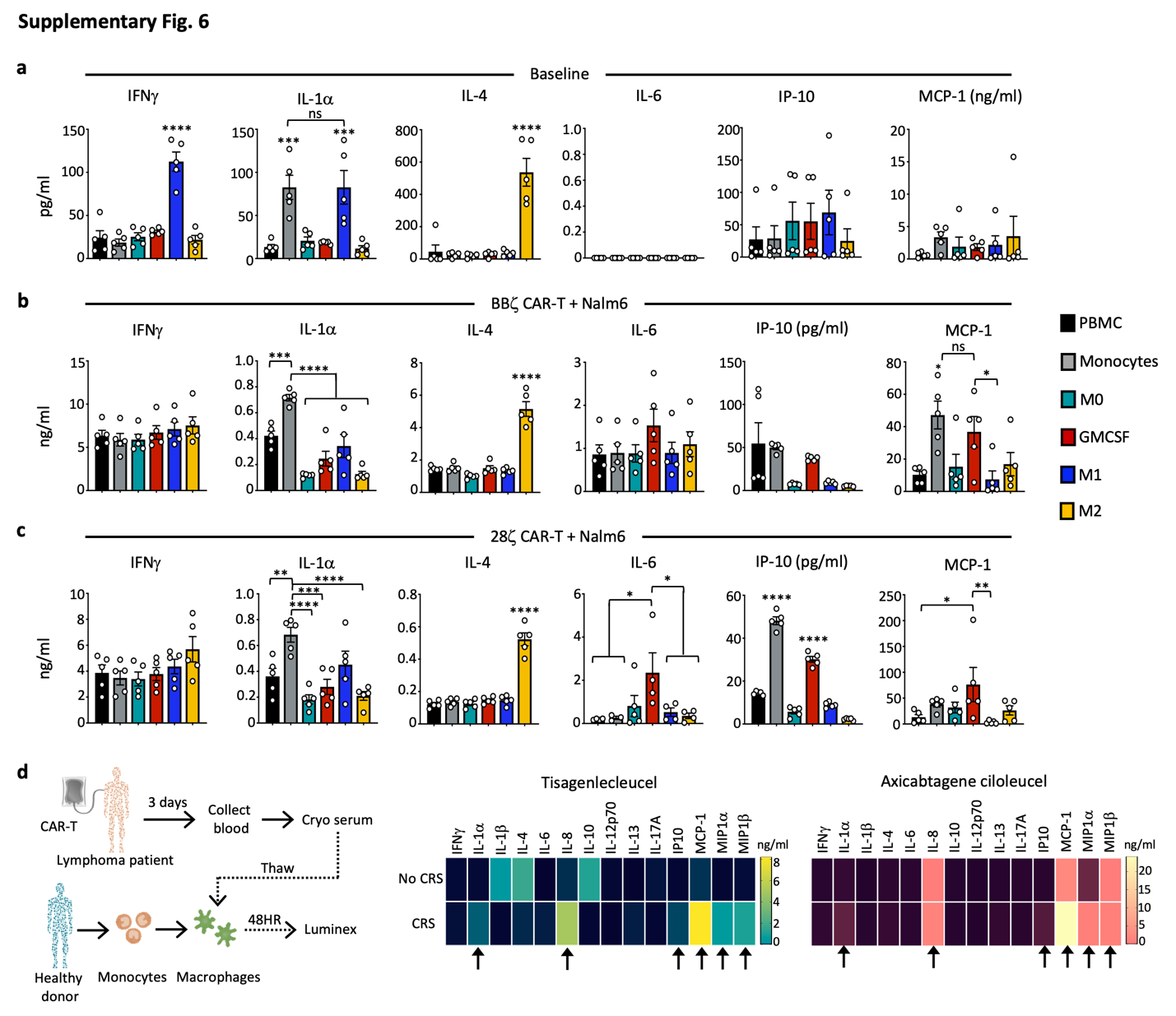 Supplementary Fig. 6: GMCSF-activated macrophages best mimic CRS in vitro.a-c, PBMC and monocytes were isolated from healthy donors and used directly, or monocytes were differentiated into macrophages (M0, GMCSF-activated, M1, M2). Cytokine/chemokine profiles were determined at baseline (a) or 48 hours after treatment with supernatant from BBz CAR-T/Nalm6 (b) or 28z CAR-T/Nalm6 (c) cultures, n=5. d, Serum collected from lymphoma patients 2-5 days post-treatment with tisagenlecleucel or axicabtagene ciloleucel CAR-T products was added to healthy donor GMCSF-activated macrophages in vitro and functional profile was determined using Luminex 48 hours later. Data is shown as mean values with black arrows indicating cytokines/chemokines that were upregulated in macrophage cultures treated with CRS/NT serum (bottom row) compared to control patients with no CRS/NT (top row). Data are shown as mean ± s.e.m. with P values by one-way ANOVA. P: *<0.05, **<0.01, ***<0.001, ****<0.0001, ns=not significant.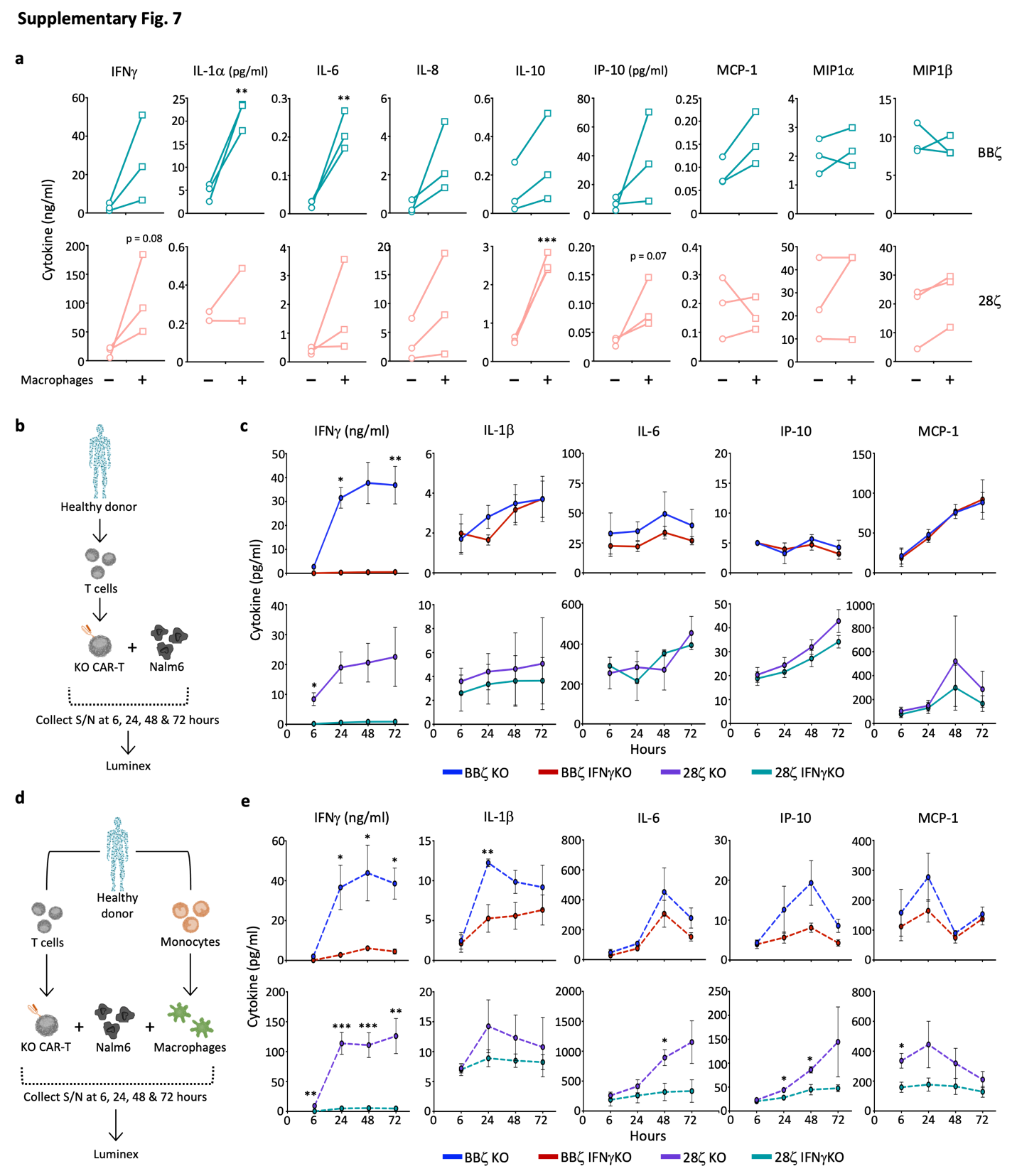 Supplementary Fig. 7: Loss of IFNg yields decreased macrophage function. a, BBz and 28z KO CAR-T were combined with Nalm6 target cells with or without donor-matched GMCSF-activated macrophages at a 1E:1T or 1E:1T:0.02M ratio for 48 hours and supernatant was analyzed by Luminex, n=3. b-d, BBz and 28z KO and IFNgKO CAR-T were generated from healthy donors, combined at a 1E:1T ratio with Nalm6 target cells (b,c) or with donor-matched GMCSF-activated macrophages and Nalm6 cells at a 1E:1T:0.02M ratio (d,e), and supernatant was collected and analyzed by Luminex at 6, 24, 48, and 72 hours, n=5. Data are shown as mean ± s.e.m. with P values by unpaired t-tests. P: *<0.05, **<0.01, ***<0.001.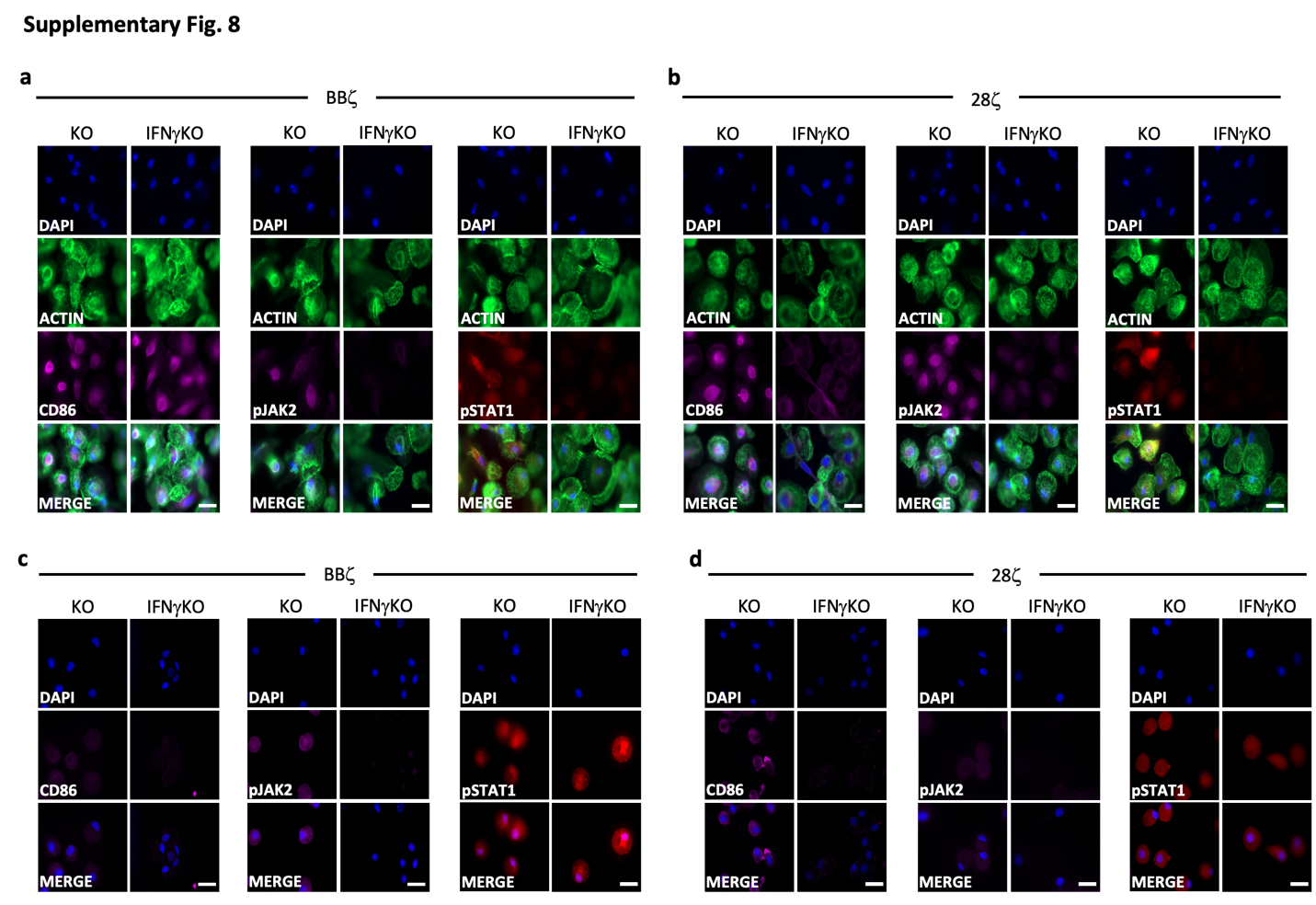 Supplementary Fig. 8: IFNgKO CAR-T reduce macrophage activation in multiple models.a,b, KO/IFNgKO CAR-T from Fig. 5c were generated from healthy donors and combined with Nalm6 cells for 24 hours prior to supernatant collection and addition to donor-matched GMCSF-activated macrophages. 48 hours later, macrophages were fixed and stained for CD86, pJAK2, and pSTAT1 for both BBz (a) and 28z (b) cultures, representative; n=2 (magnification 63x). Scale bars = 10mm. c,d, Serum from Nalm6-bearing NSG mice treated with KO or IFNgKO CAR-T (Fig. 6) was added to donor-matched GMCSF-activated macrophages in vitro. 48 hours later, macrophages were fixed and stained for CD86, pJAK2, and pSTAT1 for both BBz (c) and 28z (d) cultures, representative; n=2 (magnification 63x). Scale bars = 10mm.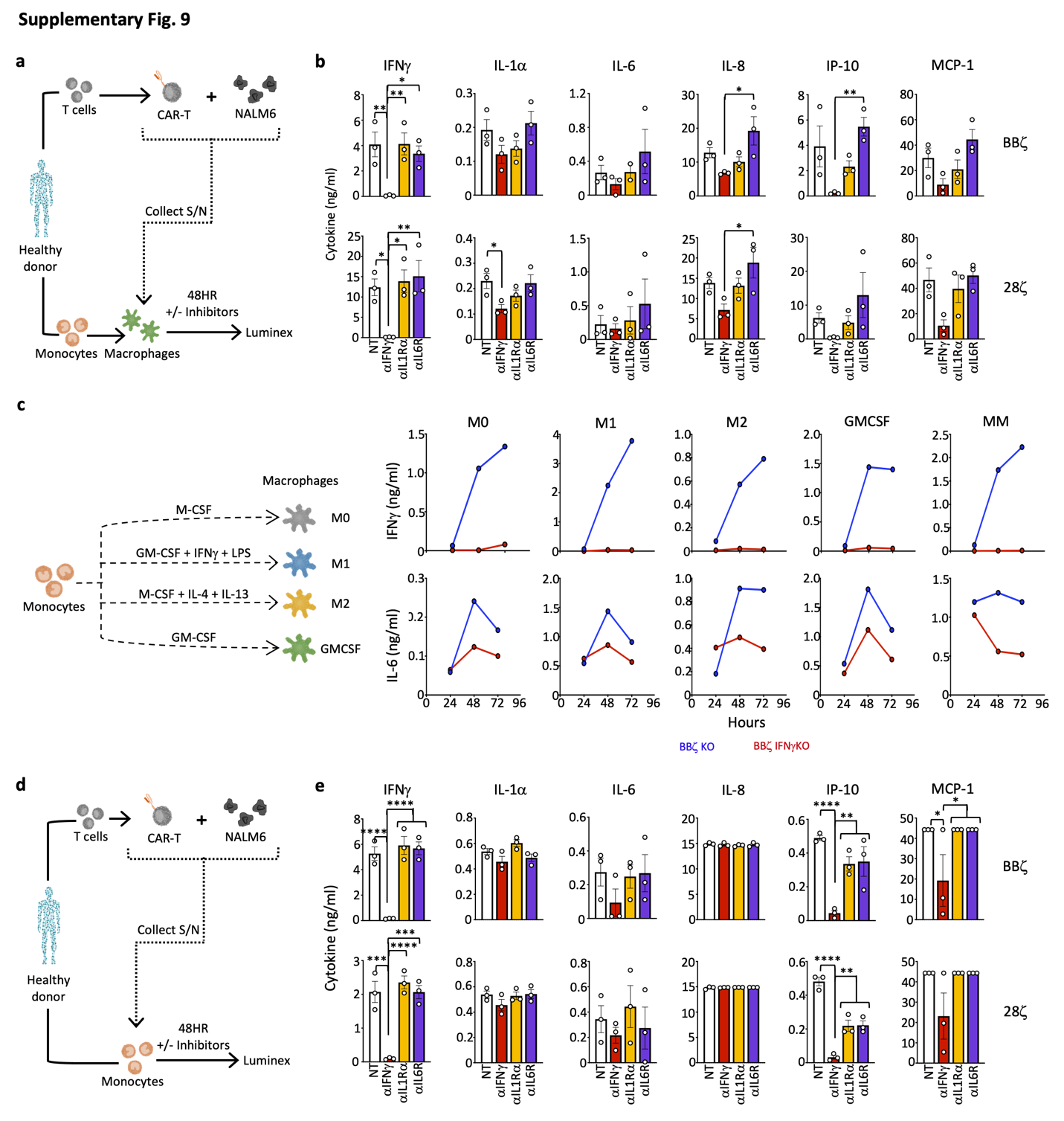 Supplementary Fig. 9: IFNg blockade reduces function in both macrophages and monocytes.a,b, CAR-T were combined with Nalm6 cells for 24 hours prior to supernatant collection and addition to donor-matched GMCSF-activated macrophages +/- blocking antibodies against IFNg, IL-1Ra, and IL-6R and cytokines were assessed 48 hours later for BBz (top) and 28z (bottom), n=3. c, Healthy donor monocytes were expanded into M0, M1, M2, and GMCSF-activated subsets and combined with donor-matched KO/IFNgKO CAR-T and Nalm6 target cells at a 1E:1T:0.02M ratio (individual macrophage groups or mixed macrophage--MM--containing an equal number of each subset). Supernatant was collected after 48 hours and assessed by ELISA, n=1. d,e, CAR-T were combined with Nalm6 cells for 24 hours prior to supernatant collection and addition to donor-matched monocytes +/- blocking antibodies against IFNg, IL-1Ra, and IL-6R and cytokines were assessed 48 hours later for BBz (top) and 28z (bottom), n=3. Data are shown as mean ± s.e.m. with P values by one-way ANOVA. P: *<0.05, **<0.01, ***<0.001, ****<0.0001.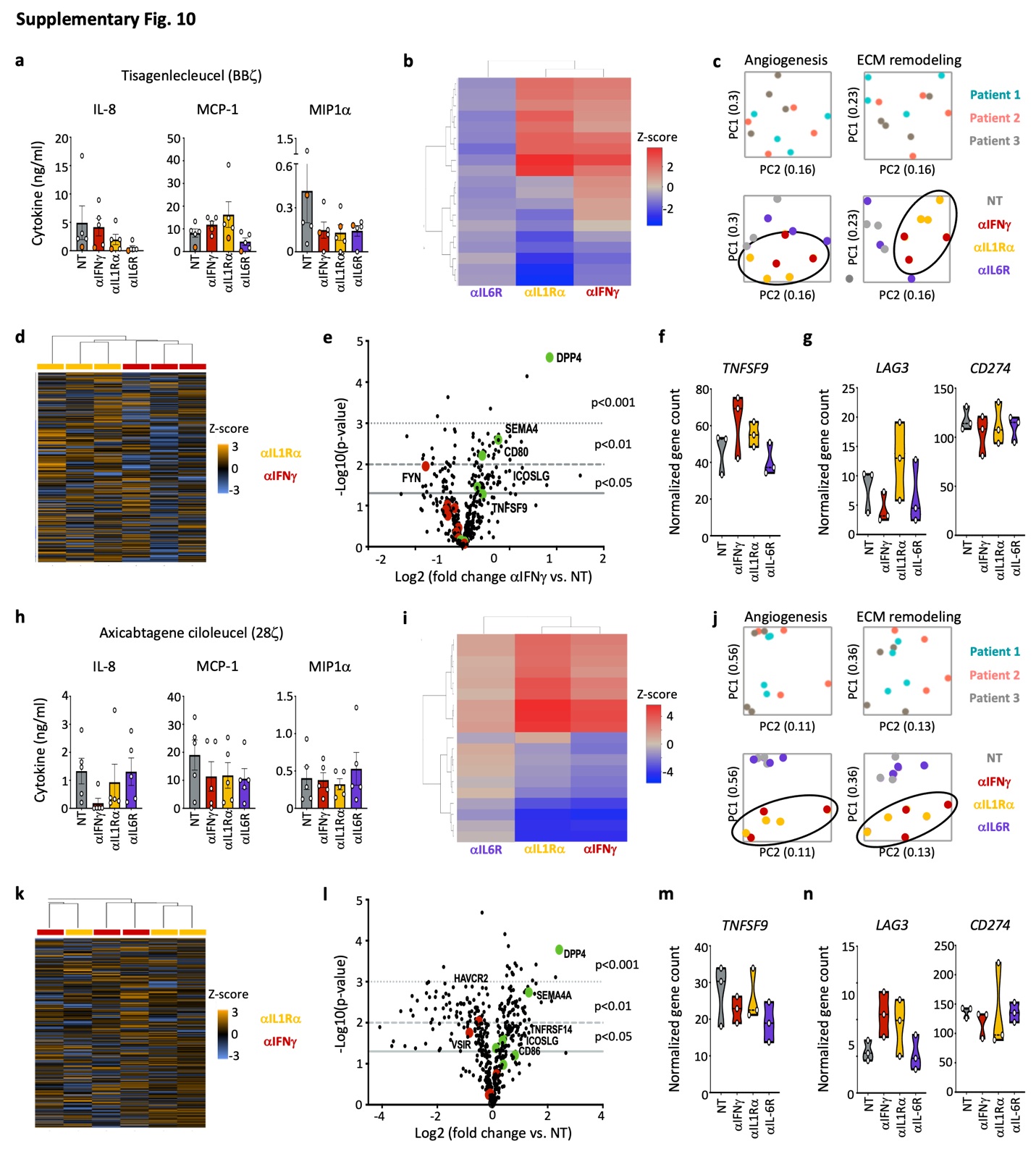 Supplementary Fig. 10: IFNg blockade creates a distinct transcription profile in macrophages compared to anti-IL1Ra and anti-IL6R blocking antibodies.Serum from patients receiving tisagenlecleucel or axicabtagene ciloleucel CAR-T products was collected 2-5 days post-CAR treatment, added to healthy donor-derived GMCSF-activated macrophages +/- blocking antibodies to IFNg, IL-1Ra and IL-6R and were assessed 48 hours later. a, Cultures receiving serum from tisagenlecleucel patients were assessed by Luminex. b-g, Macrophages were analyzed by NanoString, and data is shown by direct global significance score (compared to no treatment (NT)) (b), PCA analysis (c), heatmap of all data (d), volcano plot (e) and normalized gene counts (f,g). Experiments above were repeated using serum from axicabtagene ciloleucel (h-n). Data are shown as mean ± s.e.m.